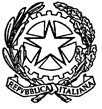 PROGRAMMA SVOLTODI LINGUA E LETTERATURA ITALIANAClasse IV  Sez. A   IPIA Indirizzo : Manutenzione ed assistenza tecnica  Docente: Iannaccone StefaniaANNO SCOLASTICO 2018/2019LETTERATURA ITALIANAUDA 1: LA CIVILTÀ BAROCCA E LA RIVOLUZIONE SCIENTIFICAIl BaroccoCaratteri generaliLa poeticaLa nuova visione del MondoIl pubblico e i generi letterariAspetti positivi del BaroccoIl teatro baroccoIl teatro in Francia: le tragedie di Corneille e RacineMolière e la commedia in Francia"Il malato immaginario" di MolièreDa Il malato immaginario: Il dottor Purgone maledice Argante (atto III, scene IV e VII) Galileo Galilei e la "Nuova scienza"La biografiaUn filosofo della scienzaIl metodo sperimentaleLe ragioni del processo a GalileiIl SaggiatoreDialogo sopra i due massimi sistemi del mondoUDA 2: L’EUROPA DELLA RAGIONELa cultura nel SettecemtoLa cultura nella prima metà del SettecentoLa seconda metà del Settecento: l’età dell’IlluminismoLe poetiche e i generi della letteratura del SettecentoLa giustizia "illuminata" - Pietro Verri  e Cesare BeccariaDa Dei delitti e delle pene "Contro la pena di morte" Il romanzo europeo del SettecentoLa poesia nell’età dell’IlluminismoGiuseppe PariniLa biografiaLa personalitàLa poeticaIl GiornoLa novità del Giorno di PariniDa Il Giorno: Il risveglio del Giovin Signore (Mattino, vv. 33-115)Le origini e l'evoluzione della commedia fino alla commedia dell'arteCarlo GoldoniLa biografiaLa personalità e la riforma della commediaDifficoltà della riformaVarietà delle commedie goldonianeDa La locandiera: Mirandolina  (atto I, scene I, V, VI, IX);  L’epilogo (atto III, scene XVIII, XIX e scena ultima)UDA 3:  NEOCLASSICISMO E ROMANTICISMOCoordinate storiche e politicheNeoclassicismo e Romanticismo: caratteri generaliUgo FoscoloLa biografiaIl pensieroLa poeticaUltime lettere di Jacopo OrtisI sonettiIl carme dei SepolcriParafrasi, commento e analisi dei Sonetti maggiori: A Zacinto - In morte del fratello Giovanni - Alla musa -Alla seraAlessandro ManzoniLa biografiaIl pensieroLa poeticaLe opereIl romanzo storico de I promessi sposiGiacomo LeopardiLa biografiaIl pensieroLa poeticaLe Operette moraliI CantiDa I Canti: L’infinitoEDUCAZIONE LINGUISTICAUDA 4: LABORATORIO DI SCRITTURAIn preparazione alle Prove INVALSI di quinta:esercizi di comprensione, interpretazione e analisi del testo secondo il modello INVALSILe tipologie testuali del nuovo Esame di Stato:Analisi e interpretazione di un testo letterario italiano (tipologia A)Analisi e produzione di un testo argomentativo (tipologia B)Riflessione critica di carattere espositivo - argomentativo su tematiche di attualità (tipologia C)Montella, lì 08.06.2019            Gli alunni                                                                                                             La docente_______________________                                                                                 Prof.ssa Stefania Iannaccone_________________________________________          ISTITUTO D’ISTRUZIONE SECONDARIA SUPERIORE“RINALDO D’AQUINO”C.F. 91010430642 – Cod. Mecc. AVIS02100Be-mail  avis02100b@istruzione.it  P.E.C.  avis02100b@pec.istruzione.itISTITUTO D’ISTRUZIONE SECONDARIA SUPERIORE“RINALDO D’AQUINO”C.F. 91010430642 – Cod. Mecc. AVIS02100Be-mail  avis02100b@istruzione.it  P.E.C.  avis02100b@pec.istruzione.itISTITUTO D’ISTRUZIONE SECONDARIA SUPERIORE“RINALDO D’AQUINO”C.F. 91010430642 – Cod. Mecc. AVIS02100Be-mail  avis02100b@istruzione.it  P.E.C.  avis02100b@pec.istruzione.it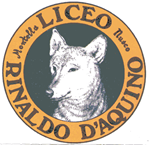 hirpina audaciaLiceo Scientifico – Liceo delle scienze umane – Liceo MusicaleVia Scandone – 83048  Montella (AV)Segreteria:  0827 1949166  fax:  0827 1949162 -  Dirigente Scolastico: 0827 1949161Liceo Classico - Via Fontanelle, 1 -  83051 Nusco (AV) - 0827 64972Istituto Professionale - settore industria e artigianato – indirizzi:  Produzioni industriali e artigianali (IPIA) - Manutenzione e assistenza tecnica (MAT)Via Verteglia – 83048  Montella (AV) 0827 1949183 - fax 0827 1949182Istituto Tecnico - settore Tecnologico - ind.  Informatica e TelecomunicazioniVia Verteglia – 83048  Montella (AV) 0827 1949183 - fax 0827 1949182Istituto Tecnico - settore Tecnologico -  ind. Meccanica, meccatronica ed energia  Via Tuoro – 83043 Bagnoli Irpino (AV) -  tel 0827 62268Unità Didattica  II livello rete territoriale CIPIA (già corso serale SIRIO)Via Tuoro – 83043 Bagnoli Irpino (AV) -  tel 0827 62268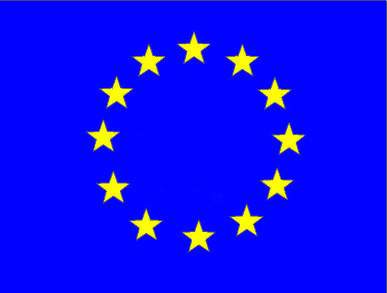 